Objednávka č.:67Doobjednání kancelářského nábytku v celkové ceně 53.225,-kč bez DPH, specifikace Jednotlivých položek viz příloha — nabídka.Datum: 26.1.2018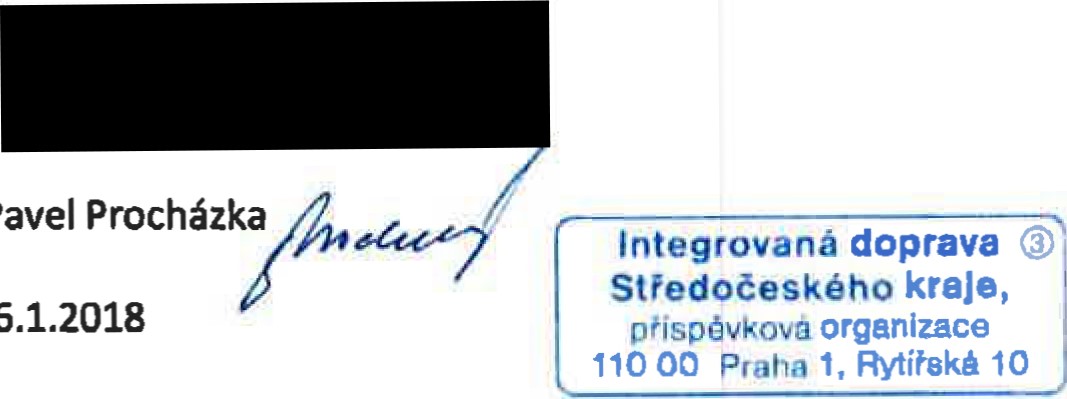 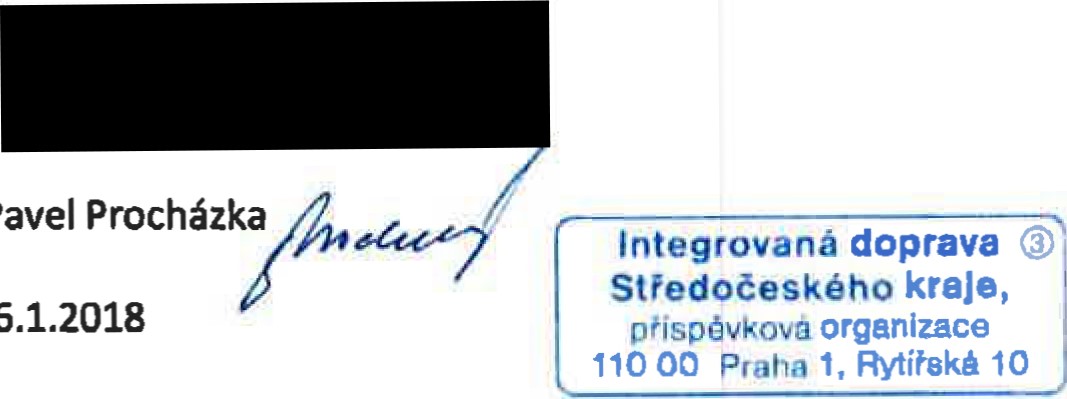 Dodavatel:Dodavatel:Odběratel:Odběratel:Odběratel:LEADER Office.czLEADER Office.czIntegrovaná dopravaStředočeského krajeIntegrovaná dopravaStředočeského krajeIntegrovaná dopravaStředočeského krajePod Vinicí 2840Pod Vinicí 2840Rytířská 10Rytířská 10Rytířská 10PardubicePardubice110 oo Praha 1110 oo Praha 1110 oo Praha 1Tel.: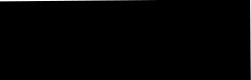 NEJSME PLATCI DPHNEJSME PLATCI DPHNEJSME PLATCI DPHBankovní spojeníBankovní spojeníBankovní spojeníBankovní spojeníPPF bankaMariánské náměstí 2 111 21 Praha 1Provozn( účet:Dič.:IČO: 05792291Provozn( účet:Dič.:IČO: 05792291PPF bankaMariánské náměstí 2 111 21 Praha 1Provozn( účet:Dič.:IČO: 05792291Provozn( účet:Dič.:IČO: 05792291